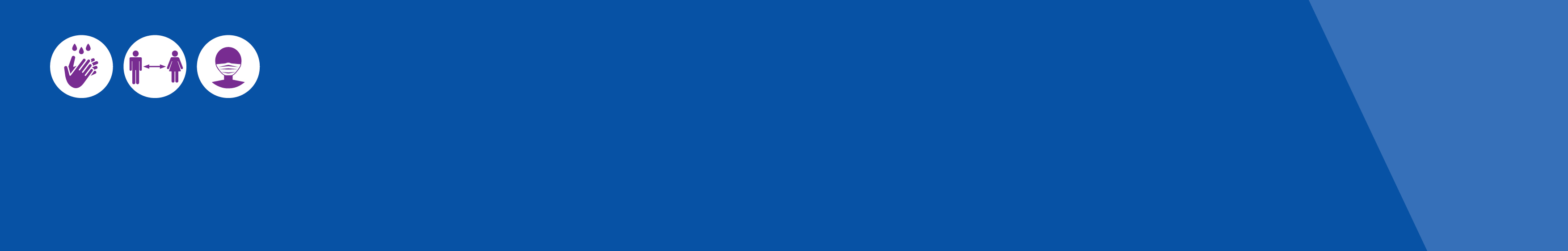 In the changing coronavirus (COVID-19) environment, content is often being updated. To ensure you are aware of the most recent changes, all content updates and the date the document was last updated will be highlighted in yellow.Conventional use of PPEThe following guide outlines the appropriate use of personal protective equipment (PPE) for the Victorian health sector during the Coronavirus 2019 (COVID-19) pandemic response. Standardising the use of PPE will ensure that health care workers are protected from infection whilst ensuring PPE is not inappropriately used during a time where worldwide demand for PPE is impacting supply chains. Whilst this advice is for the health care sector, it can be used to inform any local policy. Table 1 outlines the recommended PPE for health care workers who are in direct contact with a person who is: assessed as low or no risk for coronavirus (COVID-19); or is confirmed or suspected of having coronavirus (COVID-19) or is in quarantine.Table 2 provides further guidance to assist in clarifying the required PPE for common circumstances.Please note that other infectious diseases requiring PPE as part of transmission-based precautions are not addressed in this document. This guidance will be regularly reviewed and updated as required.Associated documentsThis document should be read in conjunction with the following documents:Coronavirus 2019 (COVID-19) – PPE and levels of protection COVID-19 Infection Prevention and Control GuidelineTable 1: Conventional use Due to the current high prevalence of COVID-19 in Victoria and advice regarding the universal use of masks in the community, Tier 0 is currently not applicableTable 2: Conventional use – contextual guideDue to the current high prevalence of COVID-19 in Victoria and advice regarding the universal use of masks in the community, Tier 0 is currently not applicableReferencesCoronavirus disease 2019 (COVID-19), Case and contact management guidelines for health services and general practitioners (DHHS), https://www.dhhs.vic.gov.au/coronavirus-case-and-contact-management-guidelines-health-services-and-general-practitionersCoronavirus disease 2019 (COVID-19) Healthcare worker PPE guidance (DHHS), https://www.dhhs.vic.gov.au/personal-protective-equipment-ppe-covid-19 To find out more information about coronavirus and how to stay safe visit 
DHHS.vic – coronavirus disease (COVID-19) 
<https://www.dhhs.vic.gov.au/coronavirus>If you need an interpreter, call TIS National on 131 450For information in other languages, scan the QR code or visit 
DHHS.vic –Translated resources - coronavirus (COVID-19)
<https://www.dhhs.vic.gov.au/translated-resources-coronavirus-disease-covid-19>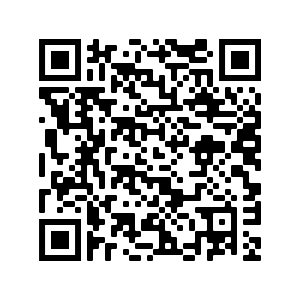 For any questions
Coronavirus hotline 1800 675 398 (24 hours)
Please keep Triple Zero (000) for emergencies onlyTo receive this document in another format phone 1300 651 160 using the National Relay Service 13 36 77 if required, or email Emergency Management Communications <covid-19@dhhs.vic.gov.au>Authorised and published by the Victorian Government, 1 Treasury Place, Melbourne.© State of Victoria, Australia, Department of Health and Human Services, Thursday 27 August 2020. 
Available at: DHHS.vic – coronavirus disease (COVID-19) <https://www.dhhs.vic.gov.au/coronavirus>Coronavirus (COVID-19) – A guide to the conventional use of PPEUpdated 27 August 2020TIERFor use in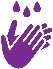 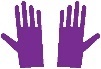 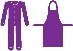 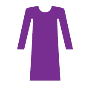 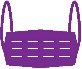 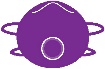 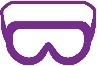 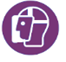 TIERFor use inHand hygieneDisposable glovesLevel 1 gown and plastic apronDisposable gown Surgical maskP2 / N95 respirator Eye protectionTier 0* –
Standard precautionsFor people assessed as low risk or no risk for COVID-19, that is, they do not meet the clinical criteria for COVID-19.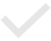 As per standard precautionsAs per standard precautionsAs per standard precautionsAs per standard precautions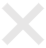 As per standard precautionsTier 1 –
Area of higher clinical riskIn areas where the person is NOT suspected or confirmed to have COVID-19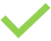 As per standard precautionsAs per standard precautionsAs per standard precautionsMinimum Level 1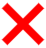 Face shield where practicalTier 2 –
Droplet and contact precautionsLimited contact, for short episodes of care, in a controlled environment with a person who is suspected3 or confirmed to have COVID-19.Level 2, 3 or 4Level 2 or 3Face shield where practicalTier 3 –
Airborne and contact precautions and Aerosol Generating ProceduresUndertaking an AGP on a person with suspected3 or confirmed COVID-19Settings where suspected3 or confirmed COVID-19 patients are cohorted, where frequent, prolonged episodes of care are provided In uncontrolled settings where suspected3 or confirmed COVID-19 patients are cohorted, to avoid the need for frequent changes of N95/P2 respiratorsSettings where suspected3 or confirmed COVID-19 patients are cohorted and there is risk of unplanned AGPs and/or aerosol generating behaviours. Level 2, 3 or 4Face shield where practicalTIERFor use inFurther context – examplesTier 0* –
Standard precautionsFor patients assessed as low or no risk for COVID-19, that is, they do not meet the clinical criteria for COVID-19. HCWs may require gloves, surgical face mask, gown/apron or eye protection where there is a risk of exposure to or splashes from blood or body fluids.HCWs performing an AGP on a person identified as low or no risk of COVID-19 may choose to wear a surgical face mask, gown/apron and eye protection as part of standard precautions.Tier 1 –
Area of higher clinical riskIn areas where the person is NOT suspected3 or confirmed to have COVID-19HCWs not involved in the direct care of COVID-19 patientsUndertaking surgery or AGPs on patients confirmed as COVID-19 negative or who are screened as low riskPatients with aerosol generating behaviours who are not confirmed or suspected of COVID-19Tier 2 –
Droplet and contact precautionsLimited contact, for short episodes of care, in a controlled environment with a person who is suspected3 or confirmed to have COVID-19.Patient transfer within a facility of a confirmed or suspected COVID-19 casesCleaning and disinfection of room where there has been no AGP performed or if 30 mins has elapsed since the AGPHCWs at ambulance arrival and handover areas where the patient is confirmed or suspected of having COVID-19Handling deceased persons with confirmed/ suspected COVID-19 Family members and visitors to a person with COVID-19 at a hospitalHCWs transporting suspected COVID-19 patients in ambulanceWorking at a COVID-19 testing site and/or undertaking testing for COVID-19Undertaking procedures (e.g. sample collection) at hotel quarantine sitesDisability and community workers attending care in a patient home environmentStaff working in high-risk settings such as prisonsTier 3 –
Airborne and contact precautions and Aerosol Generating ProceduresUndertaking an AGP on a person with suspected3 or confirmed COVID-19Settings where suspected3 or confirmed COVID-19 patients are cohorted, where frequent, prolonged episodes of care are provided In uncontrolled settings where suspected3 or confirmed COVID-19 patients are cohorted, to avoid the need for frequent changes of N95/P2 respiratorsSettings where suspected3 or confirmed COVID-19 patients are cohorted and there is risk of unplanned AGPs and/or aerosol generating behaviours.HCWs in dedicated COVID-19 wards (even if treating suspected covid-19 patients)HCWs in areas within Emergency Departments or Urgent Care Centres where suspected or confirmed COVID-19 patients are being treatedHCWs within an open intensive care unit (if suspected or confirmed COVID-19 patients are present)HCWs within an intensive care unit pod/room (if suspected or confirmed COVID-19 patients are present) HCWs working in designated zones/rooms within Aged Care services (if there is a suspected and or confirmed COVID-19 resident within the zone/room).HCWs providing prolonged disability support (if there is a suspected and or confirmed COVID-19 patient within the serviceCleaning and disinfection of a room where there has been an AGP performed within the previous 30 mins